VSTUPNÍ ČÁSTNázev moduluTekutinové mechanismy - PneumatikaKód modulu23-m-3/AF06Typ vzděláváníOdborné vzděláváníTyp modulu(odborný) teoreticko–praktickýVyužitelnost vzdělávacího moduluKategorie dosaženého vzděláníH (EQF úroveň 3)L0 (EQF úroveň 4)Skupiny oborů23 - Strojírenství a strojírenská výrobaKomplexní úlohaObory vzdělání - poznámky23-51-H/01 Strojní mechanik23-45-L/01 Mechanik seřizovač23-44-L/01 Mechanik strojů a zařízení23-41-M/01 StrojírenstvíDélka modulu (počet hodin)24Poznámka k délce moduluPlatnost modulu od30. 04. 2020Platnost modulu doVstupní předpokladyUkončení 1. a 2. ročníku uvedených oborů vzdělávání, základní znalosti fyziky tekutin.JÁDRO MODULUCharakteristika moduluModul je zaměřen na teoretickou oblast stavby, funkce a provozu pneumatických mechanismů jako strojních celků a automatizačních prvků tvořících součásti strojů a zařízení. Žáci se seznámí s částmi pneumatického obvodu, vlastnostmi vzduchu jako tlakového média, budou schopni charakterizovat funkce pneumatických pracovních a řídících prvků a příklady praktického využití.Očekávané výsledky učeníŽák:charakterizuje funkci pneumatického mechanismucharakterizuje vlastnosti vzduchu jako tlakového média, jeho možnosti, výhody a nedostatkyvysvětlí principy zdrojů tlakového vzduchu (kompresorů) a uvede jejich důležité technické parametryuvede a porovná metody úpravy vzduchu pro pneumatický obvodrozlišuje a popíše prvky pneumatického obvodu, používá schématické značky a charakterizuje jejich funkce v obvoduvypočítá základní parametry pneumatického mechanismuprezentuje na praktických řešeních pochopení principu činnosti mechanismuuplatňuje při montáži, diagnostice závad a opravách funkční principy mechanismuObsah vzdělávání (rozpis učiva)Základní pojmy a fyzikální základyPneumatický obvodaktivní prvky obvodupasivní prvkyZdroje tlakového vzduchu – kompresorypřehled, vlastnosti a parametryKritéria volby kompresorů, provoz a regulaceVzdušníkÚprava tlakového vzduchuvysoušení vzduchufiltry a jejich parametryrozprašování mazivaJednotky pro úpravu vzduchu a její údržbaRozvodná síť, dimenzování sítěŘídící prvky obvodutlakové ventilyrozváděčepneumatická hradlaPneumatické pracovní prvkypřímočaré pneumotoryrotační pneumotoryTechnické aplikacefunkční jednotkypřevodníkybezdotyková čidlapneumatické řízeníProvoz a údržbaDiagnostika a hledání závadUčební činnosti žáků a strategie výukyTeoretická část:odborný výklad a prezentace na téma:charakteristika a funkce pneumatického mechanismuzdroje tlakového vzduchuprezentace ukázky metod úpravy vzduchu pro pneumatický obvodpraktická ukázka výpočtu základních  parametrů pneumatického mechanismupředvedení praktického řešení principu činnosti mechanismuprvky pneumatického obvodu, použití schématických značek a charakteristika jejich funkce v obvoduPraktická část:Samostatná práce žáků:žák samostatně vypracuje tutoriály technických výpočtů a vzorové příkladyžák studuje technické noremy - schémata a značky pneumatických prvkůžák pracuje  s výkresovou dokumentací obvodu a jeho prvkůžák pracuje  s nomogramy a grafy při dimenzování sítěžák provede rozbory funkčních schématžák vizualizuje činnosti pneumatických prvkůZařazení do učebního plánu, ročníkV návaznosti na moduly tematického celku Mechanismy23-51-H/01 Strojní mechanik – 3. ročník / 12 hodin23-45-L/01 Mechanik seřizovač – 3. - 4. ročník / 24 hodin23-44-L/01 Mechanik strojů a zařízení – 3. - 4. ročník / 24 hodinVÝSTUPNÍ ČÁSTZpůsob ověřování dosažených výsledkůPísemné ověřování znalostí -vzhledem k rozsahu učiva formou minimálně dvou didaktických testům otázky z oblasti stavby, funkce a provozu pneumatických mechanismů jako strojních celků a automatizačních prvků tvořících součásti strojů a zařízeníKritéria hodnoceníBodové hodnocení testů lze doplnit bodováním aktivity a znalostí žáků při ústním opakování se zpětnou vazbou, řízené diskuzi k problémové úloze apod.ransformace bodového hodnocení modulu na klasifikační stupnici je závislá na poměru otevřených a uzavřených úloh v testech.Žák splní modul, je-li v testech hodnocen alespoň stupněm dostatečným.Doporučená literaturaSCHMIDT, Dietmar a kol. Řízení a regulace pro strojírenství a mechatroniku. Praha: Europa-Sobotáles, 2005, ISBN 80-86706-10-9.FESTO DIDACTIC. Úvod do pneumatiky. Praha: Festo Didactic, 1994, ISBN 80-01-00042-7.KAREIS, Bedřich a kol. Technologie oprav. Praha: Informatorium, 1995, ISBN 80-85427-76-1.PoznámkyNa modul lze navázat v závislosti na materiálních možnostech výuky odborným praktickým modulem Modelování tekutinových mechanismůObsahové upřesněníOV RVP - Odborné vzdělávání ve vztahu k RVPMateriál vznikl v rámci projektu Modernizace odborného vzdělávání (MOV), který byl spolufinancován z Evropských strukturálních a investičních fondů a jehož realizaci zajišťoval Národní pedagogický institut České republiky. Autorem materiálu a všech jeho částí, není-li uvedeno jinak, je Martin Sadílek. Creative Commons CC BY SA 4.0 – Uveďte původ – Zachovejte licenci 4.0 Mezinárodní.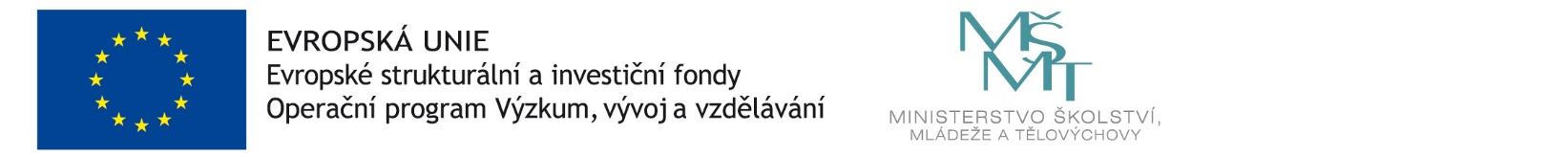 